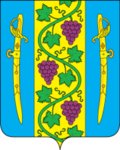 АДМИНИСТРАЦИЯ  ВЫШЕСТЕБЛИЕВСКОГОСЕЛЬСКОГО ПОСЕЛЕНИЯ ТЕМРЮКСКОГО РАЙОНА	РАСПОРЯЖЕНИЕот 13.11.2019 г.                                                                                                          № 124-рстаница ВышестеблиевскаяОб установлении  ежемесячной  надбавки за особые условия муниципальной службы муниципальным служащим администрации Вышестеблиевского сельского поселенияВ соответствии с Положениями «Об оплате труда муниципальных служащих органов местного самоуправления Темрюкского района», «О порядке выплаты ежемесячной надбавки  к должностному окладу за особые условия муниципальной службы муниципальным служащим администрации муниципального образования Темрюкский район»:Установить:1) Шевченко Николаю Дмитриевичу, заместителю главы   Вышестеблиевского сельского поселения, с  1 ноября 2019 года  ежемесячную надбавку за особые условия муниципальной службы в размере 120 %  должностного оклада;2) Бедаковой Ларисе Николаевне, начальнику общего отдела  с 1 ноября 2019 года  ежемесячную надбавку за особые условия муниципальной службы в размере 117 %  должностного оклада;3) Пивень Екатерине Юрьевне, начальнику финансового отдела, с 1 ноября 2019 года ежемесячную надбавку за особые условия муниципальной службы в размере 117 %  должностного оклада;4) Лобыциной Александре Юрьевне, ведущему специалисту финансового отдела с 1 ноября 2019 года ежемесячную надбавку за особые условия муниципальной службы в размере 90 %  должностного оклада;5)Кушик Наталье Александровне, ведущему специалисту отдела имущественных и земельных отношений с 1 ноября 2019 года ежемесячную надбавку за особые условия муниципальной службы в размере 90 % должностного оклада.2. Распоряжение администрации Вышестеблиевского сельского поселения Темрюкского района от 28 декабря 2018 года № 149-р «Об установлении ежемесячной  надбавки за особые условия муниципальной службы муниципальным служащим администрации Вышестеблиевского сельского поселения Темрюкского района» считать утратившим силу.3.Контроль за исполнением данного распоряжения возложить на заместителя главы Вышестеблиевского сельского поселения Темрюкского района Н.Д.Шевченко.4.Распоряжение вступает в силу со дня его подписания и распространяет свое действие на правоотношения возникшие с 1 ноября 2019 года.Глава Вышестеблиевского сельскогопоселения Темрюкского района                                                                П.К. Хаджиди